Día Internacional de la Oración Ministerio de la Mujer                                            4 de marzo de 2023SERMÓN                                                                                                                        Transformados por la oración                                              Escrito por Heather-Dawn SmallSEMINARIO                                                                                                                                     Oración Transformadora                                                                                            [Ideas prácticas]                                                                                                                                      Escrito por Nilde Itin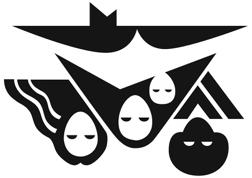 Este paquete de recursos para sermones fue preparado                                                                           Por el Departamento de Ministerios de la Mujer                                                                                Asociación General de los Adventistas del Séptimo Día                                                                                                       12501 Old Columbia Pike, Silver Spring MD 20904-6600 EE. UU.                                   adventistas.women.org                                                                         womensministries@gc.adventist.org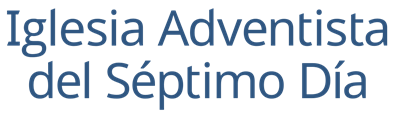 CONFERENCIA GENERALSEDE MUNDIAL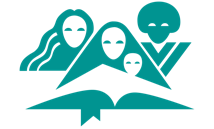 MINISTERIO DE LA MUJER  3 de Noviembre de 2022Queridas hermanas, un cordial saludo en el nombre de Jesús, nuestro amante Salvador y Amigo. Hay una cosa que he descubierto a lo largo de mi vida, el Padre, el Hijo y el Espíritu Santo desean una relación íntima con nosotros. Una y otra vez en la Biblia encontramos ejemplos de personas que tenían una relación íntima con Dios. Desde Nehemías hasta María la madre de Jesús, desde Enoc hasta Juan, el discípulo más joven. Dios quiere el mismo tipo de relación con nosotros.La oración es la clave para una relación cercana con Dios. Cuando oramos, Dios escucha y responde, pero también nos transforma a la imagen de Jesús. Nuestra relación con el Padre, el Hijo y el Espíritu Santo cambia nuestra vida. Dios renueva nuestras mentes y corazones y nos recrea en personas listas para el cielo.Mientras se reúnen en este Día Internacional de Oración, recuerden que nuestra relación con Jesús no se trata solo de presentarle nuestras peticiones, sino también de entregar voluntariamente nuestro presente y futuro en Sus manos.Lleven este mensaje a nuestras hermanas en la comunidad: a los hospitales, a los barrios pobres, a las personas sin hogar y a las abandonadas. Hágales saber que no están solos, que son amados y que Dios está dispuesto a transformar nuestras vidas en algo hermoso.                                                             Con amor y gozo,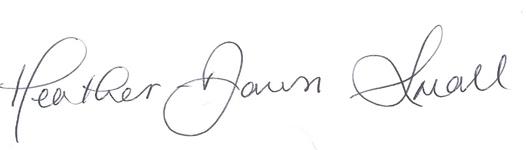 Heather-Dawn SmallDirectoraMinisterio de la Mujer“Doy gracias a Dios por vosotros…” Filipenses 1:3-6 12501 Old Columbia Pike, Silver Spring MD 20904-6600 USA• Office (301) 680 6608 •  women.adventist.orgTable de ContenidosReferencias BíblicasLas referencias bíblicas citadas son de NVI, NV, NTV y RVA 2015.Escrituras tomadas de la Santa Biblia, Nueva Versión Internacional®, NIV®. Copyright © 1973, 1978, 1984, 2011 por Biblica, Inc.™ Usado con permiso de Zondervan. Todos los derechos reservados en todo el mundo. www.zondervan.com La “NIV” y la “Nueva Versión Internacional” son marcas registradas en la Oficina de Marcas y Patentes de los Estados Unidos por Bíblica, Inc.™Escritura tomada de la New King James Version®. Copyright © 1982 por Thomas Nelson. Usado con permiso. Reservados todos los derechos.Las referencias bíblicas marcadas (NTV) se tomaron de la Santa Biblia, Nueva Traducción Viviente (Living Translation), copyright ©1996, 2004, 2015 de Tyndale House Foundation. Usado con permiso de Tyndale House Publishers, una división de Tyndale House Ministries, Carol Stream, Illinois 60188. Todos los derechos son reservados.Notas del ProgramaSiéntate libre de traducir, ajustar y editar el paquete de recursos de acuerdo con las necesidades de tu división, incluida la mejor versión de la Biblia para su uso. Además, puedes adaptar el paquete de acuerdo con tu audiencia cultural. Cuando tu división haya traducido el paquete asignado al francés, portugués, español u otros idiomas, envíanos un archivo digital para compartirlo con nuestras hermanas que lo necesiten.Sobre los AutoresHeather-Dawn Small    Tiene una Maestría en Artes en liderazgo con énfasis en el cuidado pastoral de las mujeres. Actualmente está cursando un doctorado en estudios interculturales con énfasis en llegar a mujeres no cristianas.Mientras viaja por el mundo, le apasiona ver a más mujeres involucradas en el evangelismo, ministrando a través de la Palabra de Dios y actos de amor, animando a las mujeres a participar en el ministerio hacia las jóvenes, compartiendo el gozo que Dios le ha dado a pesar de los muchos desafíos de la vida. .Su palabra favorita es “Gozo”, su dicho favorito es “Que nadie te robe el gozo”, y su texto favorito es Filipenses 1:3, 4, “Cada vez que pienso en ti, doy gracias a mi Dios. Cada vez que oro, hago mis peticiones por todos ustedes con alegría” (NTV).Heather-Dawn es la esposa del pastor Joseph Small y madre de dos hijos adultos. Le encanta viajar, los diarios Bíblicos creativos (Agendas Bíblicas), el bordado, hacer tarjetas y la filatelia, y disfruta ministrar a las mujeres.Nilde Itin ocupa el cargo de directora asociada de Ministerios de la Mujer en la Asociación General de los Adventistas del Séptimo Día desde junio de 2022.Obtuvo una Maestría en Artes en educación y se ha desempeñado en varios puestos en América del Sur y Asia.Disfruta animando a las mujeres a medida que crecen en la fe y apoyarlas mientras influencia a otros para la salvación a través de sus vidas, palabras y actos de amor en cada etapa y época de la vida.Su palabra favorita es “Paz”, y su texto favorito es Filipenses 4:7, “Y la paz de Dios, que sobrepasa todo entendimiento, guardará vuestros corazones y vuestros pensamientos en Cristo Jesús”. (NKJV)Nilde es la esposa de Germán Lust y madre de dos hijos adultos. Le encanta la vida al aire libre, la naturaleza, organizar, servir y pasar tiempo con amigos.Chantal Klingbeil tiene un doctorado en lingüística (Sudáfrica) y se ha desempeñado como madre, autora, madre educadora en el hogar, maestra de secundaria, profesora universitaria y presentadora de televisión. Actualmente se desempeña como Directora Asociada del Patrimonio de Elena G. de White en la Asociación General de los Adventistas del Séptimo Día.A Chantal le apasiona alcanzar a niños, jóvenes y jóvenes adultos para Jesús. En su trabajo en el patrimonio de Elena G. de White, desarrolla medios de comunicación (multimedia) y materiales para llevar la historia adventista y el ministerio de Elena G. de White a una nueva generación que se siente completamente cómoda en la era digital. Dawn Venn tiene una Maestría en Educación Primaria (EE. UU.) y ha servido como madre, misionera en el sudeste asiático, maestra y ha contribuido como oradora, editora y planificadora de retiros y eventos. Actualmente es asistente editorial y administrativa principal del departamento de Ministerios de la Familia de la Asociación General de los Adventistas del Séptimo Día.Dawn ha tomado varios cursos de educación continua en Vida familiar para estar mejor equipada para fomentar familias saludables y felices. Le encantan los niños y sirve como maestra de escuela sabática de jardín de infantes en su iglesia local.Enfoque de OraciónComo seguidoras y discípulas de Jesús, las mujeres están llamadas a trabajar y orar; orar con fe, perseverancia y confianza, sin cesar y dando gracias; y trabajar diligentemente en la fe, confiando en Jesús para todas sus necesidades.Elena G. de White, una mujer de oración y fe, dio este consejo:“Todos los que quieran ser obreros eficientes deben dedicar mucho tiempo a la oración. La comunicación entre Dios y el alma debe mantenerse abierta, a fin de que los obreros puedan reconocer la voz de su Capitán. Deben estudiar diligentemente la Biblia. La verdad de Dios, como el oro, no está siempre directamente en la superficie; se la puede hallar únicamente por ferviente meditación y estudio. Este estudio no sólo ayudará a almacenar en la mente el conocimiento más valioso, sino que fortalecerá y ampliará las facultades mentales, e inculcará una verdadera estimación de las cosas eternas. Penetren los preceptos divinos en la vida diaria; amóldese la vida de acuerdo con la gran norma divina de justicia, y todo el carácter quedará fortalecido y ennoblecido”. (0E 79.3)Nuestro enfoque este año es orar por la transformación.Orar, alabando y agradeciendo a DiosOrar por arrepentimiento, perdón y purificaciónOrar por una relación más íntima con DiosOrar por una fe más profundaOrar por el poder transformador del Espíritu SantoOrar por un cambio de mentalidad y actitudOrar por un cambio de carácterOrar por los demás, por su salvación y transformación. Como agentes de Dios, orar por formas de suplir sus necesidades y guiarlos a Jesús.Orar por los miembros de tu familia y tu familia extendidaOrar por tus amigos y vecinosOrar por los miembros y líderes de tu iglesia localOrar por tu país y sus líderesOrar por los miembros de la iglesia y los líderes de tu división y la iglesia mundialEsquema del Culto DivinoUn orden de Adoración Sugerido Himno de AlabanzaLlamado a la AdoraciónOración PastoralLectura Bíblica                                                                                                 Romanos 12:1, 2, NVI“Así que, hermanos, os ruego por las misericordias de Dios, que presentéis vuestros cuerpos en sacrificio vivo, santo, agradable a Dios, que es vuestro culto racional. Y no os conforméis a este siglo, sino transformaos por medio de la renovación de vuestro entendimiento, para que comprobéis cuál sea la buena voluntad de Dios, agradable y perfecta.”Historia Infantil¿Corazones de Barro o de Cera?Llamado para la ofrendaOfertorioHimno de ConsagraciónSermón                                                          Transformados por la OraciónHimno de llamadoHistoria Infantil¿Corazones de barro o de cera?Escrito por Chantal Klingbeily Dawn Venn Materiales necesarios: un trozo de arcilla blanda o plastilina, una vela de cera, fósforos (si es seguro). Un retrato de una vela derretida o una vela de verdad. Una pieza de cerámica, o piezas rotas de cerámica.   Hoy traje dos cosas para mostrarles (tengan un trozo de plastilina y una vela de cera). Son aproximadamente del mismo tamaño. (Muestre a los niños una pelota de arcilla y una vela de cera).Ahora, ¿sabías que estas dos cosas reaccionan de manera muy diferente si las ponemos al sol? ¿Alguien quiere adivinar qué pasará? La cera se volverá muy suave a medida que comience a derretirse e incluso puede volverse líquida. La arcilla, por otro lado, se pondrá muy seca y dura a medida que se calienta con el sol (muestra una pieza de cerámica). Si dejas caer el duro trozo de arcilla, se rompe y puede tener bordes afilados muy peligrosos.¿Sabías que tú y yo tenemos corazones que son como arcilla o como una vela? Quiero contarte lo que le pasó un día a Becky. Mientras Becky estaba en la escuela, su hermanita se puso a jugar con la muñeca favorita que Becky tenía y se le olvidó afuera, comenzó a llover y se mojó y se embarró.  Cuando Becky regresó a casa de la escuela y encontró a su muñeca en un charco de lodo, sintió que sentimientos de ira crecían en su interior. Su corazón comenzó a endurecerse, como la arcilla expuesta al sol.Antes de darse cuenta, le estaba gritando a su hermana pequeña, quien comenzó a llorar. A Becky no le importó y simplemente se fue a su habitación y cerró la puerta. Becky se enojó y tuvo una actitud desagradable con su hermana, su corazón se endureció. Lo que nadie sabía, era que el corazón de Becky comenzó a endurecerse más temprano ese día: Dejó caer su almuerzo al suelo, sus amigos no jugaron con ella y no dió una respuesta adecuada cuando la maestra le hizo una pregunta. Fue difícil para Becky manejar todas esas cosas malas que le sucedieron en un mismo día, y su corazón se endureció. Luego, cuando encontró su muñeca favorita en el charco de lodo, su corazón y su actitud simplemente se quebraron, y las palabras de enojo salieron volando de su boca con bordes afilados, lo que lastimó a su hermana pequeña.  Como cuando pones arcilla al sol. No se endurece instantáneamente, pero después de un tiempo, la arcilla se endurecerá. El corazón de Becky estaba feliz y suave al comienzo del día, pero con cada cosa mala que le pasaba, su corazón se endurecía, hasta que se resquebrajaba y lastimaba a los demás. ¿Cómo podemos evitar que eso nos suceda a nosotros, porque no queremos lastimar a otros con nuestras palabras o acciones? Solo hay una forma de tener un corazón tierno y es pedírselo a Jesús.Podemos pedirle a Jesús que tome nuestro corazón de barro duro y nos dé un corazón blando que no se apresure a lastimar a los demás. Queremos corazones que sean como velas (si es seguro, enciende la vela), que puedan dar calor, esperanza y amor a los demás.Jesús quiere darnos un corazón nuevo. Solo necesitamos hablar con Él en oración, pero esto no es algo que sucede solo una vez (apaga la vela si la encendiste). Porque es muy fácil que olvidemos que le pedimos a Jesús un corazón nuevo y nuestro corazón vuelve a ser barro duro. Entonces, necesitamos hablar con Jesús a menudo en oración. (Vuelva a encender la vela). Puedes susurrar una oración por la mañana, susurrar una oración al mediodía, susurrar una oración por la noche para mantener nuestros corazones en sintonía con Él.Versículo de la Biblia:“Y os daré un corazón nuevo y pondré en vosotros un espíritu nuevo; Sacaré tu corazón de piedra y obstinado y te daré un corazón tierno y receptivo” (Ezequiel 36:26 NTV).SermónTransformados por la OraciónEl transformador/El Poder transformador de la Oración Por Heather-Dawn SmallTexto Bíblico (DIAPOSITIVA 2)“Así que, hermanos, os ruego por las misericordias de Dios, que presentéis vuestros cuerpos en sacrificio vivo, santo, agradable a Dios, que es vuestro culto racional. Y no os conforméis a este mundo, sino transformaos mediante la renovación de vuestro entendimiento, para que comprobéis cuál sea la buena voluntad de Dios, agradable y perfecta” (Romanos 12:1, 2, NVI).Oración InicialNuestro mensaje de hoy se enfoca en la oración. El poder transformador de la oración. Antes de seguir avanzando, primero asegurémonos de una característica importante que tiene la oración.¿CUÁNDO ES EL MEJOR MOMENTO PARA ORAR?¿Cuándo serán escuchadas nuestras oraciones? ¿Es un momento determinado mejor que otros? ¿Por la mañana? ¿Al mediodía? ¿Por la tarde? ¿En la noche? Permíteme compartir contigo esta cita del libro La Oración. (DIAPOSITIVA 3) “No hay tiempo ni lugar en el que sea inapropiado ofrecer una petición a Dios” (Elena G. de White, La Oración, p. 225:3).Podemos orar a Dios cuando sea y donde sea. No necesitamos arrodillarnos o estar en un lugar especial, no necesitamos unir nuestras manos e inclinar la cabeza, solo necesitamos abrir nuestro corazón a nuestro Padre y hablarle en la privacidad de nuestras mentes. Pablo nos recuerda que podemos acercarnos al trono de la gracia y misericordia de Dios en cualquier momento. (DIAPOSITIVA 4) Leamos,  “Acerquémonos, pues, confiadamente al trono de la gracia, para alcanzar misericordia y hallar gracia para el oportuno socorro” (Hebreos 4:16, NVI).Qué maravillosa invitación nos ha dado Dios a cada uno de nosotros, Sus hijos. Estamos invitados a entrar en Su presencia, Su salón del trono en cualquier momento. Esto es muy diferente a los monarcas y jefes de estado terrenales, donde necesitamos una cita con meses de anticipación para verlos. Sin embargo, con el Dios del universo, el Dios Todopoderoso y Santo, podemos entrar en Su presencia, en cualquier momento del día o de la noche. EL PODER DE LA ORACIÓNAhora que hemos reafirmado que Dios siempre está disponible para escuchar y responder nuestras oraciones, pasemos al tema principal de nuestro mensaje de hoy. Cuando acudimos a Dios en oración, Él tiene el poder de transformar o cambiar nuestras vidas, nuestras situaciones y mucho más. Dios no nos pide que cambiemos antes de acercarnos a Él, Él nos invita a llegar tal como somos, y Él nos cambia. (DIAPOSITIVA 5) “Para que todos los que nos hemos quitado ese velo podamos ver y reflejar la gloria del Señor. Y el Señor, quien es el Espíritu, nos hace más y más como él a medida que somos transformados a su gloriosa imagen” (2 Corintios 3:18, NTV)¿Sabías que la oración puede cambiar nuestras vidas? La oración puede cambiar una situación, o puede cambiarnos a nosotros. A medida que buscamos encontrarnos con nuestro Padre en oración, el Espíritu Santo nos transforma en una “imagen gloriosa”. La imagen de Jesucristo.(La siguiente es una historia real, aunque hemos eliminado los nombres de la ciudad y el país).En un pequeño pueblo, cierto hombre que era dueño de varias licorerías comenzó la construcción de una nueva tienda para aumentar su negocio. La nueva tienda se estaba construyendo al otro lado de la calle de la iglesia local. Los miembros de la iglesia iniciaron una campaña para bloquear la apertura del bar. Decidieron reunirse para orar y ayunar pidiéndole a Dios que intercediera por ellos.El trabajo continuó hasta la semana anterior a la apertura cuando un rayo cayó sobre la tienda de licores y se quemó hasta los cimientos. La gente de la iglesia se regocijó, hasta que el dueño de la tienda demandó a la iglesia con el argumento de que la iglesia era responsable de la destrucción de su edificio, ya sea por acciones o medios directos o indirectos. La iglesia negó rotundamente toda responsabilidad o cualquier conexión con la destrucción del edificio cuando fueron interrogados en la corte.Al final del juicio, el juez comentó: "No sé cómo voy a decidir este caso. Parece que tenemos al dueño de una licorería que cree en el poder de la oración y a toda una iglesia que no." Volveremos sobre esta historia más adelante.Ya sea que lo creamos o no, la oración cambia las cosas en nuestras vidas. Hoy nos enfocaremos en dos áreas de la oración transformadora,  La Oración nos Transforma o Nos Cambia, y La Oración en Tiempos Difíciles Nos CambiaLa Oración Nos Transforma/Nos CambiaCuando pasamos tiempo con Dios en oración, compartiendo nuestro corazón y buscando Su poder salvador, Él obra en nosotros, transformándonos a la imagen de Jesús. Cada día cuando venimos a Dios en oración, Él nos renueva y nos cambia, llenándonos con el fruto del Espíritu. Este “relleno” que recibimos nos da todo lo que necesitamos para afrontar con confianza un día incierto. Estamos seguros de que no estamos solos y que podemos actuar. Esta es una fuerza que no es la nuestra. Aquí hay algunas maneras en que Dios cambia nuestras vidas.Dios nos da perdón, nos limpia y nos da vida eterna.Juan nos dice, (DIAPOSITIVA 6) “Si confesamos nuestros pecados, Él es fiel y justo para perdonar nuestros pecados y limpiarnos de toda maldad” (1 Juan 1:9, NVI). Podemos acercarnos al trono de Dios buscando perdón y purificación de nuestro ser, pidiéndole un corazón nuevo para servirle, y teniendo la confianza de que Dios escuchará y responderá. En el momento en que pedimos, Dios comienza Su obra transformadora en nuestras vidas. Él quita todos nuestros pecados y nos limpia de las horribles cicatrices del pecado. No necesitamos caminar con sentimientos de culpa. No necesitamos avergonzarnos de que otros vean nuestras marcas hechas por el pecado. Cuando venimos a nuestro Padre, confesando nuestros pecados y buscando Su perdón y limpieza, Él toma nuestro corazón pecaminoso y nos da un corazón nuevo y limpio. Como el salmista David, podemos decir: “Purifícame con hisopo, y seré limpio; Lávame, y seré más blanco que la nieve” (Salmo 51:7 NVI). Este cambio sucede cuando oramos porque, como Pablo nos recuerda, es “…por su propia sangre [que Jesús] entró una vez y para siempre en el Lugar Santísimo, habiendo obtenido eterna redención” (Hebreos 9:12, NVI). ¡Podemos ser cambiados a través de la sangre de Jesucristo y recibir el regalo prometido de la vida eterna!Dios cambia nuestra actitud. Pablo escribe, (DIAPOSITIVA 7) “Haya, pues, en vosotros este sentir que hubo también en Cristo Jesús, el cual, siendo en forma de Dios, no estimó el ser igual a Dios como cosa a que aferrarse, sino que se despojó a sí mismo, tomando forma de siervo, y hecho semejante a los hombres. Y estando en la condición de hombre, se humilló a sí mismo, haciéndose obediente hasta la muerte, y muerte de cruz” (Filipenses 2:5-8, NVI). Cuando Jesús vino a esta tierra como un siervo sufriente, no pensó que la vida fuera injusta. En cambio, entregó Su voluntad, Su mentalidad o actitud a Su Padre; y nosotros debiéramos hacer lo mismo. Cuando nos entregamos a Dios, vemos la vida de otra manera y eso es porque nuestras actitudes han cambiado. Cuando vemos a la drogadicta tirada en la calle, en lugar de menospreciarla por tomar malas decisiones, nuestros corazones se romperán al ver a una hija de Dios que necesita nuestra ayuda. Cuando escuchamos de alguien que ha cometido un crimen terrible, no nos regocijamos por su sentencia de prisión sino que lo elevaremos a Dios en oración pidiéndole que salve a su hijo, nuestro hermano o hermana, donde sea que esté. Dios cambia nuestra actitud ante las circunstancias que suceden en la vida y a las personas que conocemos, nos permite verlas como Él las ve.Tenemos confianza en que Dios escucha y responde la oración. Juan escribe, (DIAPOSITIVA 8) “Y esta es la confianza que tenemos en Él, que si pedimos alguna cosa conforme a Su voluntad, Él nos oye” (1 Juan 5:14, NKJV). ¿Cuántas veces has orado y te has preguntado si Dios contestaría tus oraciones? Esperaste que Dios te respondiera para decidir si Él es digno de confianza. Pero este versículo nos dice claramente que si le pedimos a Dios cualquier cosa que esté conforme a Su voluntad, Él oirá y responderá.   ¿Cómo conocemos la voluntad de Dios? A veces la Biblia nos dice la voluntad de Dios. Sabemos que no es la voluntad de Dios que matemos a alguien o que cometamos adulterio con la esposa o el esposo de alguien. Pero a veces no conocemos la voluntad de Dios. ¿Quiere Dios que tenga un auto nuevo o un auto usado? ¿Dios quiere que estudie más o que compre una casa nueva? Muchas veces tenemos que confiar en Su voluntad para nuestras vidas. Cuando oramos confiamos en que Dios, que conoce el fin desde el principio, nos dará la mejor respuesta para nuestra vida. Oramos pero, después le hacemos saber a Dios que confiamos que la respuesta va a ser de acuerdo a Su perfecta voluntad. De esta manera, Dios toma la decisión final para nuestras vidas.La oración me enseña a mirar a Dios y no a mí mismo.En Hechos 8 encontramos la historia de Simón el mago. Lo que hizo asombró a la gente, pero no era de Dios. Cuando Simón vio el poder de Dios revelado a través de Pedro, Juan y Felipe, también quiso hacer milagros que eran verdaderos milagros. Trató de comprar el poder de Peter para sí mismo. Pero Pedro reprendió a Simón y dijo: “¡Tu dinero perezca contigo, porque pensabas que el don de Dios se puede comprar con dinero!” (Hechos 8:20, NVI). Simón quería usar el poder de Dios para sus propios propósitos egoístas. Quería que la gente lo alabara por lo que hiciera. Pero al igual que Simón, debemos darnos cuenta de que solo Dios puede darnos la ayuda que necesitamos. Solo Él puede cambiar nuestras vidas. Ni nosotros, ni ningún hombre en la tierra lo puede hacer por sí mismo. (DIAPOSITIVA 9) No se trata de lo que puedo hacer, sino de lo que Dios puede hacer en mí y a través de mí para ayudar y bendecir a los demás. La oración renueva mi mente. Pablo escribe, (DIAPOSITIVA 10) “Así que, hermanos, os ruego por las misericordias de Dios, que presentéis vuestros cuerpos en sacrificio vivo, santo, agradable a Dios, que es vuestro culto racional. Y no os conforméis a este siglo, sino transformaos mediante la renovación de vuestro entendimiento, para que comprobéis cuál sea la buena voluntad de Dios, agradable y perfecta” (Romanos 12:1-2, NVI).Una de las cosas notables de la oración es que la oración restaura nuestras mentes. Solo Dios puede cambiar la forma en que pensamos sobre la vida, sobre nosotros mismos, sobre los demás y sobre el futuro. Solo Dios puede darnos la esperanza, el coraje y la paz que necesitamos mientras vivimos en este mundo. Cuando nos acercamos a Dios en oración, Él renueva y restaura nuestras mentes. A medida que entregamos nuestras vidas a Dios cada día en oración, Él comienza la obra de transformación y esta transformación comienza con la mente - la parte de nuestra mente que toma decisiones, juicios y elecciones. Dios revela Su poder a causa de mis oraciones. Santiago nos dice, (DIAPOSITIVA 11) “… La oración eficaz del justo puede mucho” (Santiago 5:16, NVI).  Cuando oramos con un corazón sometido y rendido a Dios, Él actuará. Veremos Su poder en nuestras vidas y sabremos que el poder de Dios es real. Entonces podemos compartir lo que Él ha hecho para que otros sepan lo que Dios puede hacer y que Él es real.    Piensa en las muchas veces en la Biblia cuando Dios reveló Su poder por medio de la oración y cómo eso cambió la vida de las personas involucradas. Un ejemplo es Elías en el Monte Carmelo cuando Dios hizo llover fuego del cielo para consumir los altares cargados de agua. Otro ejemplo es el profeta Eliseo cuando fue rodeado por el ejército Sirio en la ciudad de Dotán. Su siervo tenía miedo, pero Eliseo oró para que Dios los salvara y abriera los ojos de su siervo. Dios respondió y el siervo vio un ejército invisible de ángeles que rodeaban a los sirios. ¿Te imaginas cómo esta revelación del poder de Dios fortaleció la fe de Eliseo y su siervo? La Biblia está llena de tales historias. Dios mostró Su poder en los tiempos bíblicos, y continúa haciéndolo en nuestras vidas, pero debemos discernir la obra de Dios en nosotros, tanto en las formas pequeñas como en las grandes.  Transformados por la Oración en Momentos Difíciles.Incluso en tiempos difíciles, la oración puede cambiarnos. A veces Dios  permite que enfrentemos momentos difíciles en nuestras vidas para que podamos saber que nuestra única fuente de ayuda está en Él. Es en estos tiempos difíciles que aprendemos a depender completamente de nuestro Padre. Dios está esperando escucharnos clamar a Él y decirle: “Padre, te necesito. No puedo hacer esto solo." Son momentos en los que Dios aumenta nuestra fe y nos cambia. Miremos dos historias bíblicas y veamos cómo la oración cambió la vida de las personas que oraron durante los momentos difíciles.     Ana, una mujer sin hijos. En 1 Samuel 1 encontramos la historia de Ana, una mujer en gran angustia y dolor emocional. Penina, la segunda esposa del esposo de Ana, Elcana, atormentaba a Ana porque no tenía hijos. En los tiempos bíblicos, una mujer que no tenía hijos era considerada maldita por Dios. Cuando Ana ya no pudo soportar las burlas de Penina, fue a Dios y clamó a Él. Su angustia fue tan grande que el sacerdote Elí pensó que estaba ebria. ¿Puedes imaginar la expresión de su rostro mientras pronunciaba sus palabras en silencio ante Dios? (DIAPOSITIVA 12) Cuando estamos angustiados, no nos damos cuenta de cómo nos vemos o lo que otros puedan decir. Estamos en la sala del trono de Dios y la conversación entre cada uno de nosotros y nuestro Padre es personal. Dios escuchó el llanto de Ana y contestó su oración. Él le dio a Samuel, el hijo por el que ella había orado. Le prometió a Dios que le daría el niño para que lo sirviera en Su templo y cumplió su palabra. Su vida cambió de la tristeza a la alegría. Pero Dios no se detuvo allí, también la bendijo con tres hijos más y dos hijas (1 Samuel 2:21). La vida de Hannah cambió como estoy seguro que cambió la vida de Elcana y Penina. La oración cambia situaciones y personas. Liberación de Pedro de la prisión. En Hechos 12 encontramos la historia de dos de los discípulos de Jesús, Santiago y Pedro. Primero, el rey Herodes mató a Santiago, el hermano de Juan. Eso agradó tanto a los judíos que Herodes agarró a Pedro y lo puso en prisión. La historia nos cuenta que la iglesia tuvo una reunión de oración en la casa de María, la madre de Marcos, para orar por la liberación de Pedro. Dios escuchó y contestó su oración. Envió un ángel para liberar a Pedro de la prisión y guiarlo a salvo a la casa de María donde los creyentes estaban orando. La reacción de los creyentes cuando Rode, la sirvienta, les dijo que Pedro estaba en la puerta es interesante y un poco increíble. La Biblia dice que Rode sabía que era la voz de Peter, pero cuando les dijo, dudaron. ¿No estaban orando por este resultado exacto? Sin embargo, dudaron que fuera Pedro el que estaba en la puerta. Esto me recuerda la historia que compartí al comienzo de este mensaje sobre el dueño de la licorería y los miembros de la iglesia. (DIAPOSITIVA 13) Cuando oramos, ¿realmente creemos que Dios responderá? Y cuando Dios responde, ¿creemos que Él respondió o tratamos de encontrar una respuesta más lógica, sin creer realmente que Dios lo hizo por nosotros?¿Nos parecemos al dueño de la tienda de licores que creía que las oraciones de los miembros de la iglesia eran las responsables de que su tienda se incendiara? ¿O nos parecemos a los miembros de la iglesia que negaron que sus oraciones tuvieran algo que ver con el incendio de la tienda?Llamado Cada día, cuando nos despertamos, esperamos hasta que lleguen las pruebas antes de clamar a Dios o lo buscamos todos los días en oración pidiendo Su fuerza, Su alegría, Su valentía para enfrentar lo que el día pueda traer. Esta cita del libro El Camino a Cristo, página 99, es una que puede tener un gran impacto en su vida. (DIAPOSITIVA 14).“No hay tiempo o lugar en que sea impropio orar a Dios. No hay nada que pueda impedirnos elevar nuestro corazón en ferviente oración. En medio de las multitudes de las calles o en medio de una sesión de nuestros negocios, podemos elevar a Dios una oración e implorar la dirección divina, como lo hizo Nehemías cuando presentó una petición delante del rey Artajerjes. (DIAPOSITIVA 15) Dondequiera que estemos podemos estar en comunión con Dios. Debemos tener abierta de continuo la puerta del corazón e invitar siempre al Señor Jesús a venir y morar en nuestra alma como huésped celestial.(DIAPOSITIVA 16) Aunque estemos rodeados de una atmósfera corrompida y mancillada, no necesitamos respirar sus miasmas; antes bien podemos vivir en el ambiente limpio del cielo. Elevando el alma a Dios mediante [100] la oración sincera podemos cerrar la entrada a toda imaginación impura y a todo pensamiento impío. Aquellos cuyo corazón esté abierto para recibir el apoyo y la bendición de Dios andarán en una atmósfera más santa que la del mundo y tendrán constante comunión con el cielo.” (Elena G. de White, El Camino a Cristo, p. 100)El Espíritu de Profecía nos anima a hablar con nuestro Padre en cualquier momento. Nada debería impedirnos comunicarnos con Él. No importa dónde estemos, podemos cerrar los ojos y hablar con Dios. La entrada a la sala del trono de Dios está siempre, siempre abierta para nosotros. Todo lo que necesitamos hacer es entrar con valentía y decirle todo lo que nos trae alegría o tristeza (El Camino a Cristo, p. 100). Él está dispuesto a escucharnos, a regocijarse con nosotros, a entristecerse con nosotros. Él siempre está presente. Las puertas de su sala del trono nunca están cerradas. No necesitamos limpiarnos para venir ante Él. Dios nos limpia. No necesitamos tener nuestras vidas en orden para entrar a la sala del trono. Dios ordena nuestra vida. No necesitamos estar sin pecado ese día porque Dios es quien limpia nuestros pecados y nos da un corazón nuevo y una mente nueva parecida a la de Jesús. ¿Qué debemos hacer para ser transformados a la imagen de Jesús? Todo lo que podemos hacer es acercarnos al Padre. Te invito a que vengas cerca del Padre. Ven al pie de Su trono, “estando persuadido de esto, que el que comenzó en vosotros la buena obra, la perfeccionará hasta el día de Jesucristo” (Filipenses 1:6, NVI). Dios lo ha prometido y Él lo hará. ¿Qué decisión tomarás hoy? ¿Estás listo para pedirle a Dios que renueve tu corazón, tu mente y tu vida? Todos tenemos remordimientos en nuestra vida. Todos deseamos no haber hecho algunas malas elecciones o dicho algunas palabras erróneas. En la sala del trono de Dios hay esperanza para un nuevo comienzo. Si anhelas que Dios cambie tu vida, entonces así como estás, oraremos, déjame interceder por ti ante nuestro amante Padre.ORACIÓN FINALSeminarioLa Oración Transformadora[Ideas prácticas]Por Nilde ItinResumen del SeminarioIntroducción¿Crees que la oración transforma vidas? ¿Has experimentado la transformación a través de la oración? ¿Te gustaría saber más sobre la oración? ¿Tu vida ha sido transformada? ¿Tu vida es transformada a diario?Este seminario tiene la intención de proporcionar una visión general de la transformación que Dios desea producir en nosotros, su proceso, sus características en relación con la oración y algunas ideas prácticas para una vida de oración transformadora.Dios nos ha dado abundantes ejemplos en la Biblia de la transformación que quiere que experimentemos. Pablo, de perseguidor a misionero de los gentiles; María Magdalena, de endemoniada a seguidora de Jesús; Juan, de Hijo del Trueno a discípulo amado; vidas transformadas que evidencian el poder de Dios y Su deseo para nuestras vidas. Hay muchos otros ejemplos en la Biblia de vidas transformadas: Moisés, Rut, David, Nabucodonosor, otros discípulos entre otros. Los corintios, creyentes del Nuevo Testamento, “revelaban el poder transformador de la gracia de Dios, y eran ahora una poderosa fuerza para el bien” (Elena G. de White, Hechos de los Apóstoles, p. 299.2).TransformaciónLa transformación no se trata de ser “la mejor versión de ti mismo” o incluso de “convertirte en una mejor persona”. La transformación que Dios desea y puede hacer por nosotros es restaurar Su imagen en nosotros (2 Cor. 3:18, Romanos 8:29, Colosenses 1:27-28) La transformación espiritual en Cristo tiene que ver con ser moldeados a la semejanza de Jesucristo, quien es la imagen de Dios (2 Cor. 4:4).(DIAPOSITIVA 2) La transformación es un cambio de mentalidad. “No se conformen a este mundo; más bien, transfórmense por la renovación de su entendimiento de modo que comprueben cuál sea la voluntad de Dios, buena, agradable y perfecta” (Rom 12:2, RVA 2015).(DIAPOSITIVA 3)  La transformación ocurre en el corazón y de manera espiritual.. “Les daré un corazón nuevo y pondré un espíritu nuevo dentro de ustedes. Quitaré de su carne el corazón de piedra y les daré un corazón de carne.” (Ezequiel. 36:26, RVA 2015).Proceso de TransformaciónEs increíble ver germinar a una semilla. La mayoría de los niños observan este proceso en la escuela en algún momento de su vida. Una semilla necesita ser enterrada (en el suelo u otra sustancia) para que la planta germine. Con las condiciones adecuadas, de manera sorprendente y a través de un poder increíble, se produce una transformación. Germinación es el cambio de semilla a planta. ¿Cómo se lleva a cabo nuestra transformación espiritual?Dios logra una transformación en nosotros por medio de Su poder  y a través de nuestra fe. (DIAPOSITIVA 4)“Con Cristo he sido juntamente crucificado; y ya no vivo yo sino que Cristo vive en mí. Lo que ahora vivo en la carne, lo vivo por la fe en el Hijo de Dios quien me amó y se entregó a sí mismo por mí” (Gal. 2:20 RVA 2015).(DIAPOSITIVA 5) Dios quiere transformar todo nuestro ser, sanar nuestro quebranto y restaurar nuestras relaciones para que podamos reflejar Su imagen en el mundo. Esta transformación influye en la forma en que pensamos, sentimos, nos relacionamos y vivimos. Cambia nuestras dimensiones físicas, emocionales, mentales, sociales e incluso espirituales. Es un cambio holístico. Somos transformados a la semejanza de Jesús, que es la semejanza de Dios (Col. 1:15).Sin embargo, la transformación más importante ocurre a nivel de nuestros caracteres. “El seguidor de Jesús debe mejorar constantemente en modales, hábitos, espíritu y trabajo. Pero esto se hace manteniendo la mirada, no en logros meramente externos y superficiales, sino en Jesús como modelo. Se produce una transformación en la mente, en el espíritu, en el carácter.” (Elena G. de White, Christian Education, p. 200 (versión en Inglés). Nuestro carácter es lo único que llevaremos al cielo.  “Un carácter formado a la semejanza divina es el único tesoro que podemos llevar de este mundo al venidero.” (Elena G. de White, PVGM, p. 267.3).La Oración Transformadora (DIAPOSITIVA 6) ¿Qué papel juega la oración en la transformación que Dios hace a nuestras vidas?“La oración es el medio ordenado por el cielo para tener éxito en el conflicto con el pecado y desarrollar el carácter cristiano. Las influencias divinas que vienen en respuesta a la oración de fe, efectuarán en el alma del suplicante todo lo que pide. Podemos pedir perdón del pecado, el Espíritu Santo, un temperamento semejante al de Cristo, sabiduría y poder para realizar su obra, o cualquier otro don que él ha prometido; y la promesa es: “Se os dará” (Elena G. de White, La Oración, p. 53.2).“La oración es el aliento del alma. Es el secreto del poder espiritual. No puede ser sustituida por ningún otro medio de gracia, y conservar, sin embargo, la salud del alma. La oración pone al corazón en inmediato contacto con la Fuente de la vida, y fortalece los tendones y músculos de la experiencia religiosa. ”Elena G. de White, La Oración, p. 12.3).“Las tentaciones a que estamos expuestos diariamente hacen de la oración una necesidad. A fin de que podamos ser guardados por el poder de Dios, por medio de la fe, los deseos de la mente debieran ascender en forma constante en oración silenciosa suplicando ayuda, luz, fortaleza y conocimiento. Pero la meditación y la oración no pueden desplazar el ferviente y fiel aprovechamiento del tiempo. Se necesita a la vez trabajo y oración para perfeccionar el carácter cristiano.” (Elena G. de White, La Oración, p. 25.5).[Por la oración] “Nuestro carácter se suavizará, se refinará y ennoblecerá para el reino celestial… será un aumento de piedad, pureza y celo… tendrá aspiraciones nobles, conceptos claros de la verdad y del deber, propósitos elevados, así como sed y hambre insaciable de justicia. Al mantenernos en relación con Dios, podremos derramar sobre las personas que nos rodean la luz, la paz y la serenidad que imperan en nuestro corazón. (Elena G de White, La Oración, p. 83)Características de la Oración Transformadora(DIAPOSITIVA 7) Nuestras oraciones pueden tender a ser como la cultura y el mundo en el que estamos inmersos. El pecado nos ha vuelto egocéntricos, una generación de “selfies”. Esto ha impactado nuestras relaciones y nuestros motivos. Nuestras oraciones privadas y, a veces, incluso públicas tienden a ser un pedido de  tareas pendientes que Dios debe hacer. Pueden resultar bastante largas, a veces, y en su mayoría centradas en nuestras necesidades.Aunque debemos compartir con Dios nuestros deseos y nuestras necesidades, sin embargo, en el Padrenuestro (Mateo 6:9-13), Jesús mostró las características de una oración que agrada a Dios y produce crecimiento y transformación espiritual.Enfocada en Dios Nuestras oraciones deben tener a Dios como foco central. “Ya no es mi 'quiero tener' el centro, sino Dios” (Frank Hasel, Longing for God, p. 43). Mi oración debe basarse en una relación con Dios. Él es santo, el Creador, el Sustentador, el Redentor y el Único por encima de todo lo demás, y esto debería llevar a presentarnos en asombro y reverencia delante de Él. Además, Dios es también nuestro Padre, y al mismo tiempo nuestro amigo fiel. Él provee para todas nuestras necesidades. Él promete suplir nuestras necesidades básicas (“nuestro pan cotidiano”) y nuestra necesidad espiritual (“perdonar”). También promete librarnos de la tentación porque es Su deseo hacerlo a través de Su poder amoroso.Es Su poder, y no lo que yo pueda hacer, lo que nos cambia. Es conocerlo a Él y Su carácter, admirarlo, disfrutar de Su compañía durante todo el día y estar en Su presencia lo que nos cambia. Se trata de Él y no de nosotros (o de mí). “La oración que agrada a Dios libera mi pensamiento de girar en torno al 'yo'... Suavemente me muevo hacia el verdadero propósito de la oración: no el cumplimiento de mis deseos sino la relación con el Dios que cambia vidas. (Frank Hasel, Longing for God, p. 45). ¿Es Dios valioso para ti? ¿Anhelas tener a Dios como el centro de tu vida? ¿Quieres pasar tiempo con Él? La buena noticia es que podemos pedirle el deseo de estar con Él, de deleitarnos en Su presencia, de tener una relación transformadora con Él a través de la vida de Jesús y el poder del Espíritu Santo. Basada en Las Escrituras El reino de Dios está guiado por el principio del amor como se describe y evidencia a lo largo de la Biblia. Nuestra relación con Dios y con los demás está guiada por la verdad presentada en las Escrituras. Por lo tanto, no podemos orar y pedir conocerlo y no abrir las Escrituras. No es lo mismo saber acerca de la Biblia que leerla. Dios ha compartido todo lo que necesitamos para entenderlo. Su “voluntad” se encuentra y se describe en las Escrituras.Abrimos la Biblia para saber quién es Dios y qué desea para nosotros. También explica quiénes somos, describe nuestro quebranto, especifica nuestras necesidades y brinda la solución la solución para ellas y la fuente de poder para sanar nuestro quebranto.¿Estás leyendo tu Biblia para entender a Dios y vivir en la verdad? ¿Te deleitas en la palabra de Dios? Dios provee al Espíritu Santo para ayudarnos a entender las cosas espirituales. Él nos guiará a orar por el deseo de obedecer en espíritu y en verdad (Efesios 4:17-21).Centrada en otros No podemos pedir lo que no estamos dispuestos a hacer (“perdónanos como nosotros perdonamos a los demás”). Dado que la oración se trata de relación, esta incluye nuestras acciones, nuestros pensamientos y sentimientos hacia los demás, porque es el diseño de Dios para nosotros vivir en comunidad y Su carácter es vivir una vida centrada en los demás (no en uno mismo).¿Estás dispuesto a hacer por los demás lo que le pides a Dios que haga por ti? ¿Qué cambio estás dispuesto a hacer como resultado de tu comprensión de la palabra de Dios?A medida que nos deleitamos en la presencia de Dios y aprendemos de Su carácter y Su ejemplo a través de nuestro estudio de Su palabra, Su amor (a través de nuestro amor hacia los demás) se manifestará de manera práctica mientras oramos.Con una Mentalidad Misionera“Venga tu reino, y hágase tu voluntad” es la esperanza y la expectativa de los cristianos a lo largo de los siglos y de los adventistas del séptimo día alrededor de todo el mundo hoy en día. El pronto regreso de Jesús es inminente (Mateo 24). La voluntad de Dios ha sido, y sigue siendo, salvar a todos los que creen (Juan 3:16). Es con esta esperanza y con este objetivo que debemos reflejar el carácter de Dios a quienes nos rodean.Como adventistas del séptimo día, debemos proclamar de manera solemne los mensajes de los tres ángeles y compartir con fervor y amor la última advertencia. La oración es clave para que el evangelio tenga el poder de Dios y produzca transformación en nosotros y en los demás. “En su sabiduría, el Señor pone a los que buscan la verdad en relación con semejantes suyos que conocen la verdad. Es plan del Cielo que los que han recibido la luz la impartan a los que están todavía en tinieblas. La humanidad, sacando eficiencia de la gran Fuente de la sabiduría, es convertida en instrumento, agente activo, por medio del cual el Evangelio ejerce su poder transformador sobre la mente y el corazón” (Elena G. de White, Hechos de los Apóstoles, p. 109.4).Dios te ha escogido para “esta hora” (Ester 4:14). ¿Estás eligiendo diariamente reflejar el carácter de Dios a quienes te rodean?Una oración centrada en Dios, basada en las Escrituras, centrada en los demás y con una mentalidad misionera nos hará desarrollar un entendimiento correcto del maravilloso Dios que adoramos, nos dará una mejor visión y comprensión del carácter amoroso, justo y misericordioso de Dios y de El gran sacrificio de Jesús por nosotros.Este tipo de oración también nos llevará a reconocer nuestra necesidad diaria de Dios, de arrepentimiento, de confesión (Hechos 3:19) y de una nueva dirección en la vida. Nos dará el deseo de convertirnos en agentes de cambio en las manos de Dios y como resultado habrá una transformación. Se desarrollará una relación amorosa y consistente con Dios a través de Cristo, enraizada más y más profundamente en el amor de Dios, haciéndose cada vez más poderosa, que continuará creciendo por la eternidad. “Oro para que vosotros, siendo arraigados y fundamentados en amor,  ustedes sean plenamente capaces de comprender, junto con todos los santos, cuál es la anchura, la longitud, la altura y la profundidad,  y de conocer el amor de Cristo” (Efe. 3:17, 18 RVA 2015) ). (Vea el libro El Camino a Cristo,  Elena G. de White para más estudio.)Ideas Prácticas para una Vida de Oración Transformadora (DIAPOSITIVA 8) Los conceptos e ideas presentados son la base para las sugerencias prácticas que siguen. Podemos conocer muchas de estas ideas, puede haber muchos seminarios disponibles y mucho que decir sobre la oración y la transformación, pero a menos que decidamos hacer algo al respecto, será solo una invitación, un llamado a la acción. Ahora está en tus manos tomar la decisión y responder a la invitación de Dios a una relación más profunda con Él, una mayor conexión y una experiencia de discipulado. Da los siguientes pasos con fe. ¡Dios es fiel!Ora por una transformación propia y de los que te rodean. Los creyentes que se vistan con toda la armadura de Dios y que dediquen algún tiempo diariamente a la meditación, la oración y el estudio de las Escrituras, se vincularán con el cielo y ejercerán una influencia salvadora y transformadora sobre los que los rodean. Suyos serán los grandes pensamientos, las nobles aspiraciones, y las claras percepciones de la verdad y el deber para con Dios. Anhelan la pureza, la luz, el amor y todas las gracias de origen celestial. Sus sinceras oraciones penetrarán a través del velo. Esta clase de personas poseerá una confianza santificada para comparecer ante la presencia del Infinito. Tendrán conciencia de que la luz y la gloria del cielo son para ellos, y se convertirán en personas refinadas, elevadas y ennoblecidas por causa de esta asociación íntima con Dios. Tal es el privilegio de los verdaderos cristianos. (Elena G. de White, La Oración, p. 27.3).Estudia tu Biblia en oración  Comienza con oración. Ora para que el Espíritu Santo te ayude a descubrir la verdad que Dios quiere mostrarte ese día. “Nunca se debería estudiar la Biblia sin oración” (Elena G. de White, Oración, p. 96). El Espíritu Santo y los ángeles prepararán nuestros corazones, nos ayudarán a entender, comprender, y sentir su importancia. Ora con las promesas de Dios. Sigue estos principios para el estudio de la Biblia. En su libro, “Daring to Live by Every Word”, Melody Mason comparte algunos principios de oración para orar con promesas. Estos son algunos:  No compliques las cosas, mantenlas simples.Elige un libro o pasaje de la Biblia.Lee algunos versículos cada día.Reflexiona sobre lo que has leído, tomando notas sobre los puntos clave.Luego pregunta: “Señor, ¿cómo debo orar?”Lee los versículos nuevamente, dejando que penetren en tu corazón.Después ora el pasaje con tus propias palabras, haciéndolo personal.Al principio puede parecerte incómodo, pero cuanto más sigas el método de leer, reflexionar y orar, más profunda será tu vida de oración.Sugerencias para el estudio de la Biblia a nivel personal: Haz del estudio de la Biblia una prioridad en tu vida. No es necesario que sientas ganas de leer, pero si has tomado la decisión, recuérdalo y hazlo sin importar cómo te sientas. Dios se acercará a ti y te ayudará si le pides que se convierta en tu prioridad para tu día. Puedes pedirle a Dios la noche anterior que te despierte o que te dé ese tiempo personal con Él.Selecciona un momento tranquilo del día para tu estudio personal de la Biblia y oración. A primera hora de la mañana, antes de encender los dispositivos electrónicos, es un buen momento para mantener los conceptos estudiados y reflexionados a lo largo del día. Ora tan pronto como te despiertes para que Dios tome el control de tu vida (y para que te haga recordar de pasar tiempo con Él). Sin embargo, algunos solo pueden encontrar tiempo en la noche cuando las cosas se han calmado.Elije una metodología para estudiar la Biblia todos los días. Puedes leer un capítulo de algún libro de la Biblia todos los días, comenzando con Salmos, Génesis o Juan, o seguir el plan de lectura diaria de la Biblia, o estudiar algún tema. Empieza y comprométete a hacerlo todos los días.Mantén un diario o ten un lugar para escribir tus pensamientos personales sobre tu lectura, tu reflexión y tus ideas sobre cómo se puede aplicar a tu vida cotidiana. Medita mientras escribes y escribe mientras meditas. El Espíritu Santo te impresionará y te vendrán a la mente versículos de la Biblia mientras buscas conocer más a Dios y Su mensaje para tu vida, para tu relación con Él y para los cambios que Él quiere hacer en ti para que puedas reflejarlo mejor en tu vida. (Mira los archivos PDF de las páginas del Diario Bíblico y la guía https://women.adventist.org/my-bible-journal que puedes usar para esta y otras actividades).Persevera. Incluso si te distraes, te olvidas de tener tu comunión con Dios un día o más, pídele a Dios que te ayude a perseverar y ser sincero. Él está más que dispuesto a ayudarte. Cada día, a medida que desarrolles el hábito y descubras más acerca de Él a través del estudio de Su palabra, te deleitarás en Él al ver cómo está obrando en ti. Tu amor por Él crecerá.“La perseverancia en la oración ha sido constituida en condición para recibir. Debemos orar siempre si queremos crecer en fe y en experiencia…Es necesario ser diligentes en la oración; ninguna cosa os lo impida… Aprovechad toda oportunidad de ir adonde se suela orar.” (Elena G. de White, El Camino a Cristo, p. 98.1, 98.2).“Este es el tiempo en que debemos aprender la lección de la oración que prevalece y de la fe inquebrantable. Las mayores victorias de la iglesia de Cristo o del cristiano no son las que se ganan mediante el talento o la educación, la riqueza o el favor de los hombres. Son las victorias que se alcanzan en la cámara de audiencia con Dios, cuando la fe fervorosa y agonizante se ase del poderoso brazo de la omnipotencia.” (Elena G. de White, La Oración, p. 88.2). “Orad sin cesar”; esto es, mantened la mente elevada a Dios, la fuente de todo poder y eficiencia.” (Elena G. de White, La Oración,, pág. 30.1).Elimina o aléjate de las distracciones. Si tu teléfono te distrae, apágalo. Encuentra un lugar donde puedas estar solo y tranquilo por un tiempo para que puedas escuchar Su suave susurro. Pídele ayuda a Dios para eliminar las distracciones. Puede que incluso tengas que pedir que tu mente se calme para poder concentrarte.Alaba a Dios y sé agradecido  Deléitate en Dios y en el conocimiento que has obtenido acerca de Él durante tu estudio de Las Escrituras.Reconoce cómo te sientes (sentir el gozo, la paz, el placer, la calma, el agradecimiento, etc.) y lo que haces (sonreír, relajarte, llorar, etc.) cuando te deleitas en Dios.Expresa tu alabanza a Dios por aquellos  atributos que has descubierto y meditado en tu estudio bíblico acerca de Él. “Si la bondad amante de Dios provocase más agradecimiento y alabanza, tendríamos más poder en la oración”. (Elena G. de White, La Oración, p. 88.4) “Cuando consideréis su bondad y misericordia, hallaréis que él tiene en cuenta vuestras necesidades. “Orad, orad fervientemente y sin cesar, pero no os olvidéis de alabar a Dios.” (Elena G. de White, Oración, p. 88.4, 89.1). Elige una o más de las siguientes actividades:Dilas en voz alta en una oración.Escríbelas en un diario (puedes optar por tener una sección de alabanzas en tu diario).Escríbelas en una tarjeta o nota adhesiva.Compone una poesía.Escribe una canción (la letra y/o la música).Dibújalas o decóralas.Reúne tus alabanzas  en un "frasco de alabanzas" o "caja de alabanzas" que puedes crear o comprar, decorar y/o etiquetar.Dedica una pizarra blanca o un marco de imagen transparente como tu "Muro de alabanzas" y escribe tus alabanzas en él.Dibuja un símbolo que represente “alabanzas” en tu diario y resume lo que has aprendido acerca de las alabanzas a Dios.Publica tu alabanza en las redes sociales (Instagram, Facebook, grupo de WhatsApp, etc.).Mantén las bendiciones de Dios en tus pensamientos. Recuerda lo que Dios ha hecho por ti en el pasado. Mira hacia atrás en tu diario, diario de oración y/o recuerda lo que Dios ha hecho por ti. Lleva un registro si aún no lo has hecho.Elige ser agradecido. Da gracias a Dios por las ideas específicas de cada día. Agradece a Dios por las cosas específicas que recuerdas mientras meditas en lo que lees. Elige dar gracias a Dios a lo largo del día por cada recordatorio (experiencia, conversación, etc.) de lo que aprendiste a través de tu estudio ese día.Expresa tus agradecimientos como lo hiciste con tus alabanzas. Alaba a Dios por lo que es y da gracias por lo que ha hecho, está haciendo y hará en tu vida.Arrepiéntete y confiesa tus pecadosTómate el tiempo para meditar (reflexionar) sobre lo que Dios te está llamando la atención en relación con tu carácter. Mírate a ti mismo como Él te ve, con honestidad. Mira la raíz de tus sentimientos, tus pensamientos, tu comportamiento. Reconoce tus debilidades, donde no alcanzas Su ideal (es decir, miedos, temperamento, ira, impaciencia, orgullo, irresponsabilidad, egoísmo, hábitos, pensamientos distorsionados, lo que te dices a ti mismo: "No soy suficiente", "No soy digno”, etc.).Compara tus ideas con la verdad que acabas de leer de la palabra de Dios.Confiesa tus errores a medida que descubres lo que Dios te está diciendo que está obstaculizando tu relación con Él.Pídele a Dios que te revele los cambios que Él quiere hacer en tu vida, para que te vuelvas más como Él.Pídele perdón a Dios.Escribe en un diario tu confesión y tu pedido de perdón.Continúa con el siguiente paso. No te detengas aquí, sigue adelante.“Ese arrepentimiento producido por la influencia de la gracia divina en el corazón, induce a la confesión y al abandono del pecado. Tales fueron los primeros frutos que el apóstol declaró que se habían visto en la vida de los creyentes corintios” (Elena G. White, Hechos de los Apóstoles, p. 261.1).Pide por una transformación de acuerdo a Su palabra Recuerda. Trata de recordar o buscar algunas de las promesas que se aplican específicamente a tu necesidad.Reclama las promesas de Dios con respecto a tu necesidad (es decir, sabiduría, paz, perdón, gozo, humildad, verdad, etc.) y pídele a Dios que cambie aquellas cosas que interfieren en tu relación con Él (distracciones, hábitos, autosuficiencia, orgullo, etc.) .), aquellas cosas que Él te ha revelado en tu estudio.Escribe las promesas en tu diario y/o escríbelas también en una tarjeta o en tu teléfono donde pueda mantenerlas visibles, para que puedas leerlas con frecuencia durante el día.Memoriza las promesas y hazlas tuyas a lo largo del día. Puedes escribirlas en notas adhesivas y pegarlas en la casa; puedes usar un marco de imagen e imprimir, escribir o dibujar una promesa bíblica con caligrafía o letras a mano para mostrarla donde la verás a menudo; puedes crear música para la promesa y cantarla durante el día; y como compartió Melody Mason en su libro, también puedes descargar la colección de tarjetas "Oración y promesa" del sitio web www.revivalandreformation.org de forma gratuita. También puedes usar aplicaciones para teléfonos inteligentes como Flashcards (de NKO Ventures, LLC), Glorify (de Tupoe Ltd) u otras aplicaciones.Escribe tu solicitud/reclamo para ese día en tu diario. Cada día puedes tener una petición diferente o la misma. Dios te estará moldeando a su imagen a medida que lo contemplas a diario y su maravilloso carácter de amor, paciencia y sacrificio. Te deleitarás en Su presencia más y más cada día.Vive tus oraciones. Cree. (DIAPOSITIVA 9)Cree y regocíjate que Dios responderá en Su tiempo.Vive aquello por lo que has orado. Cree que se ha logrado y que Dios ya te ha respondido y te ha cambiado (tu mente, tu corazón).Recuerda tu oración a lo largo del día y agradece a Dios por cómo está respondiendo.Sigue la inspiración del Espíritu Santo (al hacerte recordar la palabra de Dios) cuando seas tentado. Pide ayuda para resistir y fija tu mente en lo que Dios quiere que pienses.Alabanza y acción de gracias. Manténte alerta durante el día a las respuestas de Dios a tus oraciones. Alábalo y agradécele cada vez que notes Su respuesta.Guarda la palabra de Dios ante ti (sus mandamientos y sus promesas). Si hiciste algo de lo que te arrepientes, o si tus pensamientos o sentimientos se descontrolaron, ora y pide perdón. Sigue orando y creyendo que Él está obrando.“Nuestra parte es orar y creer. Velar en oración. Vigilad y cooperad con el Dios que escucha las oraciones. Ten en cuenta que “somos colaboradores de Dios”. 1 Corintios 3:9 Habla y actúa en armonía con tus oraciones. Hará una diferencia infinita para ti si la prueba probará que tu fe es genuina o mostrará que tus oraciones son solo una forma” (Elena G. de White, Oración, p. 54:1).Cree y regocíjate que Dios responderá a Su tiempo.Vive la palabra de Dios. Sigue y obedece los consejos e instrucciones de Dios. Pídele a Dios que te ayude a hacer lo que ya sabes que contribuirá a tu relación con Dios (es decir, cuidar tu salud física, emocional, mental, social y espiritual).¡Ora en todo momento! Ora fervientemente, ansiosamente, con deseo de cambio, para que Dios tome el control. Comparte siempre tus pensamientos, tus sentimientos y tus decisiones con Dios. Mantén tu mente en Él... y escucha Sus palabras, tal como se encuentran en las Escrituras.Pasa más tiempo personal a solas en oración. “Que se dedique mucho tiempo a la oración y al escudriñamiento minucioso de la palabra. Que todos obtengan los hechos reales de la fe en sus propias almas a través de la creencia de que el Espíritu Santo les será impartido porque tienen verdadera hambre y sed de justicia…. Que haya más oración, fe y recepción, y más trabajo junto con Dios” (Elena G. de White, La Oración, pág. 29:2).Vive en armonía con tus oraciones. “Orad con fe. Y asegúrense de colocar sus vidas en armonía con sus peticiones, para que puedan recibir las bendiciones por las cuales oran” (Elena G. de White, La Oración, p. 56:1). Debes saber qué pasos estás tomando para dirigirte hacia el cielo. Examina tu vida y ora por poder para vivir la voluntad de Dios. ¿Cómo se aplica esto? Por ejemplo, ¿estás orando por ayuda para superar un hábito o una adicción (como la adicción a internet) y luego decides hacer una desintoxicación digital? En su libro, Daring to Live by Every Word, (p. 161-163) Melody Mason ofrece algunas sugerencias para ayudar a superar la distracción que pueden ocasionar los teléfonos celulares:Desactiva todas las notificaciones automáticas no esenciales en tu teléfono.Guarda tu teléfono celular fuera de tu dormitorio por la noche.Mantén tu teléfono fuera de tus manos temprano en la mañana (tal vez hasta después de tu tiempo devocional)Respeta tu tiempo devocional matutino y tu rutina al acostarse la noche anterior. Puedes silenciar las notificaciones a una hora determinada (9 p.m. a 7 a.m., por ejemplo).Lee un libro antes de irte a dormir en lugar de navegar por internet.Planea en oración tu agenda para el día, después de tener tu tiempo devocional con Dios, incluso antes de mirar los mensajes en tu teléfono o computadora.Reconoce que gran parte de los correos electrónicos y mensajes de texto que tienes que responder, pueden esperar hasta más tarde.Mientras estés en el trabajo, trata de apagar el teléfono celular por una o dos horas.Cuando estés conectado a internet, intencionalmente, pon límites de tiempo.Usa aplicaciones de autorrestricción si es necesario.Piensa en  hacer que sus cuentas de redes sociales sean instancias para testificar.Ora por otros. Ora por las almas y sacarás la mente de tus pequeñas preocupaciones. “Será justo lo que la iglesia necesita, que sus mentes se distraigan de sus pequeñas y mezquinas dificultades, que sientan una gran carga, un interés personal, por un alma que está a punto de perecer” (Elena G. de White, p.  43:3).Ora por sabiduría para ganar almas“Oren fervientemente por una comprensión de los tiempos en que vivimos, por una concepción más completa de Su propósito y por una mayor eficiencia en la salvación de almas” (Elena G. de White, La Oración, p. 94:2).“Se requiere mucho pensamiento cuidadoso y oración ferviente para saber cómo acercarnos a hombres y mujeres sobre el gran tema de la verdad” (Elena G. de White, La Oración, p. 44:4).“El esfuerzo personal por los demás debe ser precedido por mucha oración secreta; porque se requiere gran sabiduría para entender la ciencia de salvar almas” (Elena G. de White, La Oración, p. 186:3). Ora por el Espíritu Santo. Dará poder a la proclamación de la verdad.“Para el bautismo diario del Espíritu cada obrero debe ofrecer su petición a Dios… Especialmente deben orar para que Dios bautice a Sus embajadores escogidos en los campos misioneros con una rica medida de Su Espíritu. La presencia del Espíritu con los obreros de Dios dará a la proclamación de la verdad un poder que ni todo el honor ni la gloria del mundo podría dar” ( Elena G. de White, La Oración, p. 161:1) Ora por el éxito en ganar almas“Si los miembros de las iglesias pusieran a trabajar los poderes de la mente en esfuerzos bien dirigidos, en planes bien maduros… [y] si salieran con oración ferviente, con mansedumbre y humildad de corazón, buscando personalmente impartir a otros el conocimiento de la salvación, el mensaje pueda llegar a los habitantes de la tierra” (Elena G. de White, La Oración, p. 40:1)Ora aún más mientras trabajas por los demás"Al aumentar la actividad, si los hombres tienen éxito en ejecutar algún trabajo para Dios, hay peligro de que confíen en los planes y métodos humanos. Tienden a orar menos y a tener menos fe. Como les pasó a los discípulos, corremos el riesgo de perder de vista cuánto dependemos de Dios y tratar de hacer de nuestra actividad un salvador. Necesitamos mirar constantemente a Jesús comprendiendo que es su poder lo que realiza la obra. Aunque hemos de trabajar fervorosamente para la salvación de los perdidos, también debemos tomar tiempo para la meditación, la oración y el estudio de la Palabra de Dios. Es únicamente la obra realizada con mucha oración y santificada por el mérito de Cristo, la que al fin habrá resultado eficaz para el bien.”(Elena G. de White, La Oración, p. 30:2)Ora oraciones intercesoras (seminarios GCWM  https://women.adventist.org/intercessory-prayer) Ora diariamente por aquellos a quienes quieres alcanzar (familiares, vecinos, conocidos, etc.) Usa un diario/cuaderno de oración para escribir los nombres de aquellos por quienes vas a estar orando.  Puede ayudarte a mantener el enfoque. (Vea el recurso de GCWM en Diario de Oración https://women.adventist.org/nurture-resources) Ten a la vista una fotografía/dibujo/lista con los nombres de cada uno y ora por ellos diariamente.Ponte en contacto con las personas que deseas alcanzar (teléfono, correo electrónico, correo, etc.)Ten una pared de oración, un calendario de oración con los cumpleaños, una carpeta de oración.Si vives con un familiar o alguien a quien cuidas, aprovecha un tiempo diario de "Oración Familiar" y ora por la salvación de las demás personas de tu familia.(vea recursos GC Family Ministries para conseguir ideas. https://family.adventist.org/)Ora, adora y estudia con otros. Sé un miembro comprometido en la iglesia. El Espíritu de Dios que está en otros puede ser una influencia positiva para tu bien. Asiste a todas las reuniones y eventos que puedas, estas te ayudan a mejorar tu relación con Dios. Ora con otros miembros de la iglesia.  Forma o participa en un grupo pequeño de oración, ten un compañero de oración, un grupo de oración de madres, un grupo de oración de mujeres, un grupo de oración de viudas, un grupo de oración de solteros, etc.  Ora con y como iglesia (en oración unida), asiste a la reunión de oración y testimonios de entre semana, únete a una Semana de Oración por la iglesia, dedica tiempo de oración con tu grupo pequeño de Escuela Sabática para orar por los miembros que ya no asisten a la iglesia, los invitados (las visitas), los enfermos, los interesados, y otros.Únete a un grupo o inicia Caminatas de Oración por el vecindario de la iglesia y/o tu hogar. Únete o desarrolla Caminatas de oración bíblica en grupos pequeños o como iglesia (ver recursos para Niños en discipulado https://indiscipleship.org/ ). Únete a la iniciativa especial “10 Días de Oración” https://tendaysofprayer.org/ Celebra días de oración especiales, participa en “Carruseles de oración”, ora con objetos que te recuerden a las personas y otros motivos, puedes ver más ideas en: "100 ideas creativas de oración para niños y adultos también". (“100 Creative Prayer Ideas for Kids and grown-ups too!”)  libro escrito por Karen Holford). Ten un grupo de Estudio Bíblico con personas que no sean miembros de la iglesia y ora con ellos.Ora por oportunidades para conectarte con otros. Observa a las personas y sus necesidades. Construye amistades, satisface las necesidades de las personas, comparte sus productos, etc. y ofrece orar por otros (es decir, vecinos, compañeros de trabajo, tu dentista, tu médico, etc.).Utiliza otros recursos para estudiar y aprender más. Anhelo de Dios. Un Diario de la Biblia y de Oración (Longing for God. A Prayer and Bible Journal),  by Frank Hasel (2017) https://adventistbookcenter.com/longing-for-god-a-prayer-and-bible-journal.html Atreverte a Pedir por Más  (Daring to Ask for More), by Melody Mason (2015) https://adventistbookcenter.com/daring-to-ask-for-more.html Atreverte a Vivir de Cada Palabra  (Daring to Live by Every Word), by Melody Mason (2020) https://adventistbookcenter.com/daring-to-live-by-every-word.html Diario de Oración  (Prayer Journal), por CG Ministerios de la Mujer  (Women’s Ministries) https://adventistbookcenter.com/my-prayer-journal-unlocking-heaven-s-storehouse.html As Light Lingers, por Nina Atcheson (2018) (Consulte la última sección del libro para el marcador "Grandes preguntas" y "Reclamar promesas como mis oraciones personales").  (As Light Lingers, by Nina Atcheson (2018) (See the last section of the book for “Big Questions” and “Claiming promises as my personal prayers” bookmark.) https://adventistbookcenter.com/as-light-lingers-basking-in-the-word-of-god.html 100 ideas Creativas de Oración para Niños y también para Adultos (100 Creative Prayer Ideas for Kids and grown-ups too!) por Karen Holford (2003) https://adventistbookcenter.com/100-creative-prayer-ideas-for-kids.html Recursos del Día Internacional de Oración de los Ministerios de la Mujer de la CG: https://women.adventist.org/international-women-s-day-of-prayer-archives Recursos de Oración de CG: https://www.revivalandreformation.org/uip (Recursos de Oración, Blog Unidos en Oración, Solicitudes de Oración de la Iglesia Mundial, Sala de Oración en línea WePray https://www.wepray.org/) En Discipulado (sitio web) by Don McLafferty https://indiscipleship.org/ La Oración, por Elena G. de White  https://m.egwwritings.org/en/book/87.2#0 Mapa de oración urbana y otros recursos https://missiontothecities.org/ y  https://www.adventistmission.org/ Seminarios sobre la oración de YouTube El impacto que la oración tiene sobre nuestra vida.  (DIAPOSITIVA 10) Una vida de oración transformadora no solo nos cambia espiritualmente. Tiene una influencia positiva en todas las dimensiones de nuestra existencia. Impacta todo nuestro ser.     Físicamente. “Nada tiende más a promover la salud del cuerpo y del alma que un espíritu de gratitud y alabanza” (Elena G. de White, La Oración, p. 24).  Emocionalmente. “Para fortalecer esta relación [con Dios] y satisfacer nuestras necesidades emocionales y espirituales, debemos aprender el poder de la oración” (Consejo de Administración del Patrimonio de Elena G. de White, Oración, p. 3). “Es un deber positivo resistir la melancolía, los pensamientos y sentimientos de descontento, tanto como lo es orar” (Elena G. de White, Oración, p. 24).Mentalmente. (DIAPOSITIVA 11) “La oración ilumina la mente con respecto a lo que es la verdad… Dios desea que nos acerquemos a Él en oración, para que pueda iluminar nuestra mente… dar conceptos claros de la verdad… avivar el entendimiento para discernir la verdad del error… establecer la mente vacilante , y dale un conocimiento y una fe que resistirán la prueba” (Elena G. de White, Oración, p. 91). “La fortaleza que se adquiere en la oración a Dios, unida al esfuerzo perseverante en entrenar la mente en la consideración y el cuidado, prepara a uno para los deberes diarios y mantiene el espíritu en paz bajo todas las circunstancias” (Elena G. de White, p. 83).Socialmente. “La oración nos une unos con otros y con Dios” (Elena G. de White, Oración, p. 92).Espiritualmente. “La comunión con Dios es muy esencial para la salud espiritual, y sólo aquí se puede obtener la sabiduría y el juicio correcto tan necesarios en el desempeño de cada deber” (Elena G. de White, Oración, p. 18). “La oración es la vida del alma. La oración de fe es el arma por la cual podemos resistir con éxito cada asalto del enemigo” (Elena G. de White, Oración, p. 92:4).Preguntas para una reflexión crítica (DIAPOSITIVA 12)¿Cuáles son algunas cosas que te impiden o te distraen de orar?¿Cómo puedes aplicar la diligencia a tu vida de oración?¿Qué ideas prácticas incorporarías a tu vida de oración?¿Cuál es tu anhelo más profundo?¿Qué te gustaría pedirle a Dios hoy?Pídele a Dios que te ayude a discernir lo que necesitas aprender y aplicar de este seminario.   Promesa (DIAPOSITIVA 13) “El poder vendrá de Dios al hombre [y a la mujer] en respuesta a la oración de fe… La verdadera fe y la verdadera oración, ¡qué fuertes son! Son como dos brazos por los cuales el suplicante humano se aferra al poder del Amor Infinito” (Elena G. de White, Oración, p. 86:1,3). 
Usos sugeridos para este seminario   Presenta todas las secciones del seminario al estilo de una conferencia. Se proporciona una presentación de PowerPoint. Presenta el seminario por secciones en diferentes horarios/días:Primera Sección: Concepto de Transformación, Proceso de Transformación, Oración Transformadora y Características de la Oración Transformadora. Segunda Sección: Ideas Prácticas para una Vida de Oración Transformadora  Presenta el seminario en un estilo dinámico. El líder presenta primero la sección teórica y luego divide a los asistentes en grupos más pequeños para discutir las aplicaciones prácticas. Ten en cuenta que los títulos de la sección titulada “Ideas Prácticas para una Vida de Oración Transformadora” guían la discusión del grupo para sugerir ideas prácticas. El líder puede dar ideas adicionales del seminario a las presentadas por los grupos y este recurso. Usa el seminario como una guía de estudio para grupos pequeños. Un líder o facilitador, lidera la discusión de cada concepto presentado en el Bosquejo del Seminario utilizando las Referencias Bíblicas y las citas del Espíritu de Profecía (teoría) en el seminario. Luego, lleva la conversación a aplicaciones prácticas usando los títulos de la sección práctica del seminario.     Usa el seminario o sus secciones para animar a los participantes a crear dibujos/pinturas, diarios, carteles digitales o en papel, tableros resumiendo el propósito de vida, tarjetas, marcadores, publicaciones en redes sociales y otras aplicaciones personales creativas utilizando sus habilidades y talentos.   